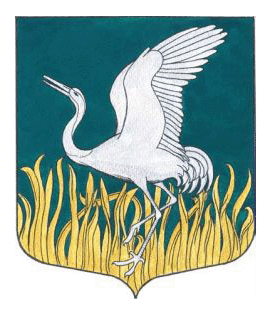 ЛЕНИНГРАДСКАЯ ОБЛАСТЬЛУЖСКИЙ МУНИЦИПАЛЬНЫЙ РАЙОНСОВЕТ ДЕПУТАТОВМШИНСКОГО СЕЛЬСКОГО ПОСЕЛЕНИЯчетвертого созыва РЕШЕНИЕ                                                                    От 10 февраля  2022 года                              № 142Об утверждении Прогнозного плана (программы) приватизации муниципального имущества, находящегося в собственности муниципального образования Мшинское сельское поселение Лужского муниципального районаЛенинградской области на 2022-2024 годы	В связи с наличием неиспользованных объектов недвижимости муниципальной собственности муниципального образования Мшинское сельское поселение Лужского муниципального района Ленинградской области, с целью привлечения инвестиций в экономику муниципального образования, в соответствии со статьей 10 Федерального закона от 21.12.2001 г. №178-ФЗ «О приватизации государственного и муниципального имущества» совет депутатов Мшинского сельского поселения                                                            РЕШИЛ:Утвердить прогнозный план (программу) приватизации муниципального имущества, находящегося в собственности муниципального образования Мшинское сельское поселение Лужского муниципального района Ленинградской области на 2022-2024 годы, согласно приложению.Решение подлежит официальному опубликованию.Контроль за исполнением решения возложить на главу администрации Мшинского сельского поселения Медведеву О.А.Глава Мшинского сельского поселения                                        В.В. АлексеевПриложение №1 к решению Совета депутатов Мшинского сельского поселенияот 10 февраля 2022 г. №142Прогнозный план (программа) приватизациимуниципального имущества, находящегося в собственности муниципального образования Мшинское сельское поселениеЛужского муниципального района Ленинградской областиНедвижимое имущество№ п/пНаименование объекта недвижимостиАдрес объекта недвижимостиПлощадь (кВ.м.)Кадастровый номерКадастровая стоимость (руб.)1234561Здание котельнойЛенинградская область, Лужский муниципальный район, Мшинское сельское поселение, д. Пехенец, ул. Пионерская д. 30 а289,9476296031900166123612414,912Земельный участокЛенинградская область, Лужский муниципальный район, Мшинское сельское поселение, д. Пехенец, ул. Пионерская д. 30-а1440,047:29:0319002:1561051488,003Земельный участокЛенинградская область, Лужский район, Мшинское сельское поселение, массив Мшинская, с.т. «Сигнал-2»600,047:29:0411007:20156288,004Земельный участокЛенинградская область, Лужский район, Мшинское сельское поселение, массив Мшинская, с.т. «Сигнал-2» уч.207600,047:29:0411007:19156288,00